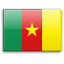 CamerounDate d'entrée: July 2, 1999Membre de l'AICESISMembre de l'ILOConseil Économique et SocialEstablishment
  Date of creation December 31 1960
  Year operational December 31 1960
  Nature of the texts that create the ESC: Constitution
Composition
  Number of members of the ESC 150 members
  Membership structure / Process of designating the members:  appointed by 
socio professional Organizations and nomination by the Head oh State.
   105 are appointed by socio professional Organizations:
  Agricultural, rural and swimming-cultural activities: 21
  Banks and financial establishments: 8
  Co-operative and craftsmanship activities: 11
  Women and youth movements: 8
  Industrial and commercial activities: 21
  Professional trade unions: 7
  Self employed people: 6
  Workers: 23
-  45 are appointed by the Executive for their competence in the fields of the economy, 
education, health, scientific and technical research, school, university and cultural 
activities.
There are 88 full time employees.
  Duration of the term 5 years renewable
Mission and attributions
Administrative organization of the ESC
The President is appointed by a decree from the President of the Republic.
Functioning of the ESC
The Government convenes the Institution.  It has not a legal right to issue own-initiative 
opinion, but it can be responsible for specific missions.
The Institution gives its opinion to the Government. There is not official publication.
The budget is drawn up by the Institution and adopted by the Parliament.
The Councillors receive compensations and refunds of expenses.
List of the Sections:
Section of General Economy, Plan and Finances
Section of Production and Consumption
Section of General Affairs, Trade and Tourism
Section of Infrastructure and Energy
Section of Habitat and Social and Cultural Affairs
Achievements of the ESC
  Main publications/studies
  Best practices
Affiliations AICESIS – UCESA - UCESIFNote on Social Dialogue (July 2015) (29.34 Kb) TéléchargerContacts(237) 22-20-60-34 / (237) 77-34-09-16 / (237) 22-21-26-70(237) 22-21-26-70ngoumbe@hotmail.comBP 1058 or BP 7175 – YAOUNDE (CAMEROON)